HW #14 						Name: _____________________________________________							Parent Signature: _____________________________________Practice Test  Multiplying Polynomials & GeometryI.  Knowledge1.  You can only add and subtract  _______________________________________________2.  You only add exponents when you ___________________________________________3.  A binomial x binomial, use __________________________________________________4.  Perimeter means _________________________________________________________5.  Area means ______________________________________________________________6.  Label the square 7.  Label the rectangle II.  Comprehension:8.   = ___________________		9.  = ____________________10.   = ____________________________________11.   = _________________________________________12.   = __________________________________________13.  = ________________________   14.  = __________________________15.   = _________________________ 16.   =___________________________17.  18.                                                                                     19.              20.  	21.                 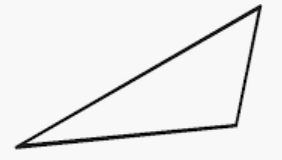 22.                                          	Find the missing side if the perimeter is:     23.                                           